TEHNISKĀ SPECIFIKĀCIJA/ TECHNICAL SPECIFICATION Nr. TS 0108.1xx v1Atsaites troses komplekts/ Stay wire setAttēlam informatīvs raksturs/ Illustrastive picture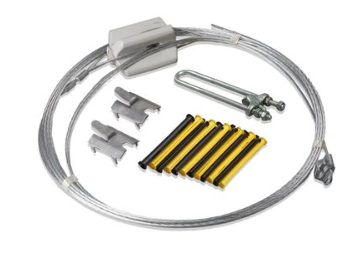 Nr./ NoApraksts/ DescriptionMinimālā tehniskā prasība/ Minimum technical requirementPiedāvātās preces konkrētais tehniskais apraksts/ Specific technical description of the offered productAvots/ SourcePiezīmes/ RemarksVispārīgā informācija/ General informationRažotājs (nosaukums, atrašanās vieta)/ Manufacturer (name and location)Norādīt/ Specify0108.100 Atsaites komplekts, troses garums 11m/ Stay wire set, wire rope length 11m Tipa apzīmējums/ Type reference 0108.101 Atsaites komplekts ar izolatoru, troses garums 15m/ Stay wire set with insulator wire rope length 15mTipa apzīmējums/type reference0108.102 Atsaites komplekts ar izolatoru, troses garums 16.5m/ Stay wire set with insulator wire rope length 16.5mTipa apzīmējums/type referenceAtsaites komplekts sastāv no/ Stay wire set consists of:5.1.Atsaites trose/ Stay wireAtbilst/ Confirm5.2.Atsaites enkurspaile/ Stay wire tension clampAtbilst/ Confirm5.3.15m un 16.5m trosē - kompozītmateriāla izolators augstsprieguma (24kV) elektroietaisēm/ 15m un 16.5m wire rope includes composite insulator for high-voltage (24kV) electric devicesAtbilst/ Confirm5.4.Atsaites marķēšanas caurulītes (6 dzeltenas un 6 melnas)/ Marking tubes (6 yellow and 6 black)Atbilst/ Confirm5.5.Atsaites fiksējošā plāksne paredzēta stiprināšanai pie koka balsta (2 gab.) vai analogs risinājums, kas pasargā koksnes apvijumu no atsaites bojājuma/ Fixing plate for wire fixing on wooden pole (2 pieces) or analog accessories, that preserves wooden pole from wire damageAtbilst/ Confirm5.6.Atsaites sprādze/ Wire stay clampAtbilst/ Confirm5.7.Atsaites komplekta elementi ir savstarpēji saderīgi/ All stay wire elements are compatibleAtbilst/ ConfirmStandarts/ StandardsEN ISO 14713-2017 Cinka pārklājumi. Vadlīnijas un rekomendācijas dzelzs un tērauda konstrukciju korozijaizsardzībai. 1.daļa: projektēšanas vispārīgie principi un korozijizturība/ EN ISO 14713-1: 2017 Zinc coatings – Guidelines and recommendations for the protection against corrosion of iron and steel in structures - Part 1: General principles of design and corrosion resistanceAtbilst/ ConfirmDokumentācija/DocumentationOriģināla lietošanas instrukcija transportēšanai, uzglabāšanai, montāžai un ekspluatācijai sekojošās valodās/ The Applicant provides user manual (technical documentation) for transportation, storage, mounting and operation in following languagesLV vai/or ENIr iesniegts preces attēls, kurš atbilst sekojošām prasībām/An image of the product that meets the following requirements has been submitted:".jpg" vai “.jpeg” formātā/ ".jpg" or ".jpeg" formatizšķiršanas spēja ne mazāka par 2Mpix/ resolution of at least 2Mpixir iespēja redzēt  visu preci un izlasīt visus uzrakstus, marķējumus uz tā/ the complete product can be seen and all the inscriptions markings on it can be readattēls nav papildināts ar reklāmu/ the image does not contain any advertisementAtbilst/ ConfirmTehniskie dati/ Technical dataDarba vides temperatūras diapazons/ Operating ambient temperature range,  ºC	-40°…+40°LVS EN ISO 14713-1 Korozijnoturība vides kategorijai ne zemāk kā "C2" un kalpošanas laiks ne mazāk kā "H"/ LVS EN ISO 14713-1 Corrosion resitance for environmental category not less than “C2”,  service life not less than “H”Atbilst/ Confirm Atsaites marķējuma kopējais garums, m/ Total lenght of marking tubes, m0108.100 Atsaišu troses komplekts, troses garums 11m, augšējā gala sprādze/ Stay wire set, wire rope length 11m, upper stay clampAtbilst/ ConfirmMarķēšanas caurulīšu materiāls ir UV staru izturīgs/ Material of marking tubes is UV resistantAtbilst/ ConfirmAtsaites trose ražota no korozijiztīga tērauda/ Wire is made of corrosion-resistant steelAtbilst/ ConfirmAtsaites troses šķērsgriezums, mm²/ Wire cross section, mm²25Atsaites plāksnes materiāls cinkots tērauds/ Fixing plate is made of galvenized steelAtbilst/ ConfirmAtsaites troses nomināla slodze, kN/ Stay wire nominal load, kN9Atsaites enkurspailes mehāniskā izturība, kN/ Stay wire tension clamp mechanical strength, kN9Produkts identificējams ar ražotāja simboliku un izgatavošanas gadu/ Product is identified by manufacturers symbolic and manufacturing yearNorādīt/ Specify